    CROMHALL PARISH COUNCIL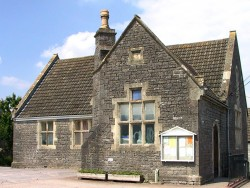 NOTE – IF YOU ARE EXHIBITING ANY SYMPTOMS OF COVID-19 OR HAVE HAD CONTACT WITH SOMEONE WITH COVID – PLEASE DO NOT ATTEND THE MEETING. To all members of the Council.      You are hereby summoned to attend a meeting of Cromhall Parish Council to be held on Wednesday 9th March 2022.  The parish council meeting will commence at 7.30 pm at Cromhall Village Hall.  The meeting has been called for the purpose of transacting business as per the details on the agenda below.  Notice to members of the Public.Members of the public are invited to attend the meeting and to ask questions and raise issues with the councillors. This session will last no more than 15 minutes. The parish council respectfully asks that if attending, all attendees comply with the attached in-person guidance and continue to wear a face covering (unless exempt) and observe social distancing rules to help keep everyone safe. Members and Parishioners are reminded that the Council has a general duty to consider the following matters in the exercise of any of its functions:  Equal Opportunities (race, age, gender, sexual orientation, marital status and any disability and religious beliefs), Crime & Disorder, Health & Safety and Human Rights.Signed:    Daphne Dunning – Clerk and RFO to Cromhall Parish Council                               Wednesday 2nd March 2022AGENDAPUBLIC PARTICIPATION – in line with standing orders 3e-k  Update from Steve Hodson Leyhill prisonApologiesTo note apologies for absence.Declarations of Interest (if any) and dispensationsIn accordance with the Local Code of Conduct to receive any declarations of disclosable pecuniary or non-disclosable pecuniary interests and to consider and grant any dispensation requests.  MinutesTo confirm the minutes of the meeting on 9th February 2022 for accuracy (draft previously circulated to Councillors; copies available on application to the Clerk).To receive Report from Ward Councillor.PLANNING 5a) Planning applications 5ai) P22/00547/F Ashworthy Cattery Ashworthy Farm Stidcot Lane Tytherington South Gloucestershire GL12 8QDErection of single storey side extensions to form additional cat pens and associated works Link https://developments.southglos.gov.uk/online-applications/simpleSearchResults.do?action=firstPage5aii P21/05331/O Land To The Rear Of South Face Cowship Lane Cromhall South Gloucestershire GL12 8AYDemolition of existing barns and erection of 1 no. dwelling (Outline) with access to be determined, all other matters reserved.  Link https://developments.southglos.gov.uk/online-applications/simpleSearchResults.do?action=firstPage To note council made no comment5b Planning decisions to note. 5bi P21/06743/F Brew House Talbots End Cromhall South Gloucestershire GL12 8AJInstallation of 1 no. pedestrian access gate (resubmission of P21/04979/F). Refusal.5bii P21/06778/LB Brew House Talbots End Cromhall South Gloucestershire GL12 8AJ Installation of 1 no. pedestrian access gate (including the removal of historic fabric). (re-submission of P21/05081/LB). Refusal.5biii P21/08166/TRE South Face Cowship Lane Cromhall South Gloucestershire GL12 8AY Works to crown lift 1 no. Ash tree and crown lift 1 no. Oak tree. Trees covered by SGTPO 39/18 dated 13/03/2019 Approved with conditions5biv P22/00148/F Hawkers Edge Tortworth Road Cromhall South Gloucestershire GL12 Erection of 1 no. outbuilding to form double garage, utility space and first floor office. Approved with conditions5c Planning enforcement and other matters.None at time of agenda.AGENDA ITEMS TO ACTION6a. To consider South Gloucestershire Council’s Local Flood Risk Management Strategy 2022-27 and agree any actions.Link https://consultations.southglos.gov.uk/FloodriskStrat/consultationHome The closing date for the consultation is 2nd May 20226b. To consider the New Local Plan: Phase 2 and agree response to the Urban, Rural and Key Issues.6c. To receive update on the new defibrillator and agree any actions.6d. To receive correspondence regarding The Green and consider any actions.6e To agree date for the annual parish assembly.6f To receive update on legal matters if received and agree any actions.AGENDA ITEMS TO NOTE7a. To note agreed rate for S137 in 2022-23.The Department of Levelling Up, Housing and Communities (DLUHC) has advised that the appropriate sum for the purpose of section 137(4)(a) of the Local Government Act 1972 (the 1972 Act) for parish and town councils in England for 2022-23 is £8.82.7b. To note legal restraints on the parish council contributing to repairs to the church clock.Both SLCC and NALC legal advice states that as the Local Government Act 1894 was never repealed parish councils have neither the powers or duties to pay for repairs to church buildings or property so in the case of a church clock mounted on a church tower/building/property, the council cannot fund it as such spending would be deemed 'ultra vires'.REPORTS8a To receive and note report from the Clerk.8b To receive playground reports.8c To receive reports from councillors on current parish issues.8d To receive financial reports8di. To receive and approve payments for March 2022.8dii. To receive and approve bank reconciliation to end February 2022.Pursuant to 1 (2) of the Public Bodies (Admission to Meeting Act 1960, agree to resolve that, because of the confidential nature of the business to be transacted, the Public and Press leave the meeting.To consider job evaluation and achievement of Foundation degree.The date of next council meeting is scheduled for Wednesday 13th April 2022.GUIDANCE FOR ATTENDING IN-PERSON MEETINGSThe following steps are aimed to help conduct in-person meetings as safely as possible.Ahead of the meeting:Where possible please use your own toilet facilities before attending meeting.  The toilets in the hall are open but door handles, flushes and taps are contact points where the virus can spread.Bring a face mask which should be worn to enter the premise (unless you are exempt from wearing one).Please bring your own paperwork/stationary and avoid sharing pens etc.Do not attend the meeting if you are displaying any symptoms including dry cough temperature or loss of smell/taste.Do not attend the meeting if someone in your household has any of these symptoms or has been asked to self-isolate after potential contact with someone with Covid.Do not attend the meeting if you have been identified as clinically extremely vulnerable.Arriving at the venue:The hall will be open 15 minutes before the start of the meeting to try and reduce congestion at the entrance.Put on your mask before entering the building.Please observe social distancing at all times.Please use the QR code in the kitchen or complete the form with your contact details.Please take your seat immediately and refrain from mingling or holding private conversations.During the meeting:Please remain seated at all timesPlease wear your face mask at all times.Please ensure any comments to the council are concise and to the point to help the Chair run the meeting in an efficient and timely manner.If you need to cough or sneeze, please do so into a handkerchief or into the inside of your arm to prevent particles becoming airborne.Leaving the meeting:Please remove all papers or rubbish so others do not have to handle any papers.Please observe social distancing on leaving and refrain from private conversations until you have left the building.Measures the parish council will take to help keep you safe:Doors will be left open to aid ventilationThe room will be laid out to allow social distancing and to ensure councillors do not face one another at close quarters.Hand sanitiser and wipes are provided under the letting policy and the council will follow their requirements for cleaning at start and end of meeting.Members of the public and press will be seated at the back of the hall and expected to follow this Covid-19 guidance.